PURA3-Familienhaus mit Scheune und WieseCasa con 3 appartamenti, fienile e pratoMit 2 ½-Zi.-EG- und zwei 3 ½-Zimmer-Wohnungen Con app. di 2 ½ locali nel PT e 2 app. di 3 ½ locali                   							 4180/1618Fr.  550'000.--Ubicazione                                                                                     Regione: MalcantoneLocalità: 6984 Pura, Strada Mornee 18 Informazione sull’immobile                                                       Tipo dell’immobile: casa con tre appartamenti, fienile e pratoSuperficie terreno: ca. 2000 m2Superficie abitabile: ca. 270 m2Cubatura: ca. 1100 m3Balcone/terrazza: 2Anno di costruzione: ca. 1798   Rinnovazioni: 2008Piani: 3Posteggi: pubbliciLocali: 1 x 2 ½ e 2 x 3 1/2 Posizione: molto tranquilla nel nucleoReddito incl. spese: Fr. 37'000.--Vista lago: siScuole: si                                                Possibilità d’acquisti: siMezzi pubblici: si                                        Distanza prossima città: 12 kmDistanza autostrada: 10 kmDescrizione dell’immobile    Questa vecchia casa ticinese con tre appartamenti, fienile e prato si trova in posizione centrale nel nucleo di Pura, Strada Monee 18 sopra Caslano nel Malcantone.L’edificio è stato costruito nel 1798 e ristrutturato nel 2008. La casa e gli appartamenti si trovano un buono stato. Il fienile si potrebbe ricostruire e creare una abitazione apparte come una casa singola con tanto terreno. Il pianterreno comprende un appartamento con soggiorno/pranzo, cucina, camera e bagno. Nel primo piano ci sono una soggiorno con camino e cucina, un balcone due camere e un bagno/WC. Nel secondo piano si trovano un soggiorno con camino, una cucina, una camera, un bagno/WC e sopra una galleria e la terrazza con bella vista sui tetti del comune, sulle colline, sulle montagne e sul Lago di Lugano. La casa ha ancora un grottino.  Vicino si trovano un prato con fienile e stalla. Li si potrebbe costruire una volta una casa nuova.L’immobile non dispone di propri posteggi. Questi si possono trovare nelle immediate vicinanze su suolo pubblico. Il tragitto per l’autostrada A2 a Lugano-Nord e per il centro di Lugano dura 15 minuti. Il comune dispone di un collegamento autopostale direzione Caslano. A Pura si trovano scuole e possibilità d’acquisti. La vicina Ponte Tresa Italia offre diversi centri commerciali. Standort     Region: MalcantoneOrtschaft: 6984 Pura, Strada Mornee 18Immobilienangaben                                                      Objekt Typ: Tessinerhaus mit drei Wohnungen, Scheune, Stall und WieslandGrundstücksfläche: ca. 2000 m2Wohnfläche: ca. 270 m2Kubatur: 1100 m3Balkon/Terrasse: 2Baujahr: 1798  Renovationen: 2008Geschosse: 3                                                                                                  Parkplätze: öffentliche ParkplätzeZimmer: 1 x 2 ½ und 2 x 3 1/2Lage: sehr ruhig im DorfkernMietertrag inkl. NK: Fr. 37‘000.--Seesicht: neinSchulen: ja                                                  Einkaufsmöglichkeiten: jaOeffentliche Verkehrsmittel: jaDistanz zur nächsten Stadt: 12 KmDistanz Autobahn: 10 KmImmobilienbeschrieb       Dieses alte Tessinerdorfhaus mit drei Wohnungen und aussenliegender Wiese mit Scheune und Stall liegt an zentraler Lage im Dorfzentrum von Pura an der Strada Mornee 18 oberhalb von Caslano im Malcantone.Das Gebäude wurde ursprünglich 1798 erstellt und letztmals 2008 renoviert. Das Haus wie die Wohnungen befinden sich in einem guten baulichen Zustand. Im Erdgeschoss ist eine 2 ½-Zimmer-Wohnung mit Wohn-/Essraum, Küche, Zimmer und Bad/WC eingebaut. Im 1. Obergeschoss befinden sich der Wohn-/Essraum mit Kamin und Küche, ein Balkon, zwei Schlafzimmer und ein Bad/WC. Im Dachgeschoss sind ein Wohnraum mit Kamin, eine Küche mit Essbereich, ein Schlafzimmer, ein Bad/WC und oberhalb eine Schlafgalerie mit Ausgang auf die Dachterrasse mit schönem Rundblick auf die Dächer von Pura, auf die Hügel des Malcantone, auf die umliegenden Berge und auf den Luganersee. Das Haus hat noch ein Grottino. In nächster Nähe liegt die Wiesenparzelle mit Scheune und Stall. Eventuell kann diese zu einem Einfamilienhaus mit grossem Umschwung ausgebaut werden. Zur Liegenschaft gehören keine eigenen Parkplätze. Diese findet man aber in nächster Nähe auf öffentlichem Grund. Die Fahrt zur Autobahn A2 in Lugano-Nord und ins Stadtzentrum von Lugano dauert 15 Minuten. Im Dorf besteht eine Postautoverbindung nach Caslano. In Pura sind Schulen und ein Einkaufsgeschäft vorhanden. In wenigen Minuten erreicht man die in Ponte Tresa Italia befindlichen Einkaufszentren. Cucina PT / Küche ErdgeschossCucina primo piano / Küche 1. OGSoggiorno sotto tetto / Wohnraum im DachgeschossSoggiorno sotto tetto / Wohnraum mit DachgeschossSoggiorno con galleria / Wohnraum mit GalerieCucina / KücheCamera / ZimmerDoccia / DuscheGalleria / SchlafgalerieTerrazza / TerrasseTerrazza / TerrasseVista sul lago / Blick auf den LuganerseeVista sud / SüdblickVista ovest / WestblickPlanimetrievPlanimetrie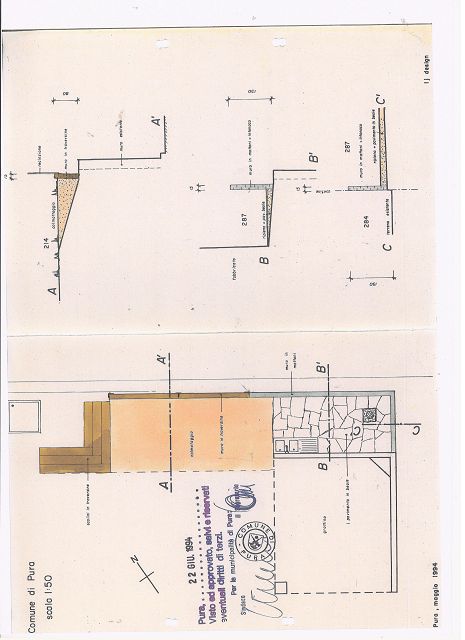 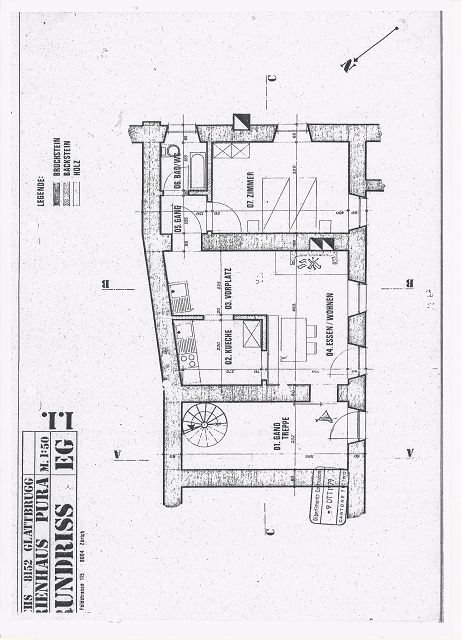 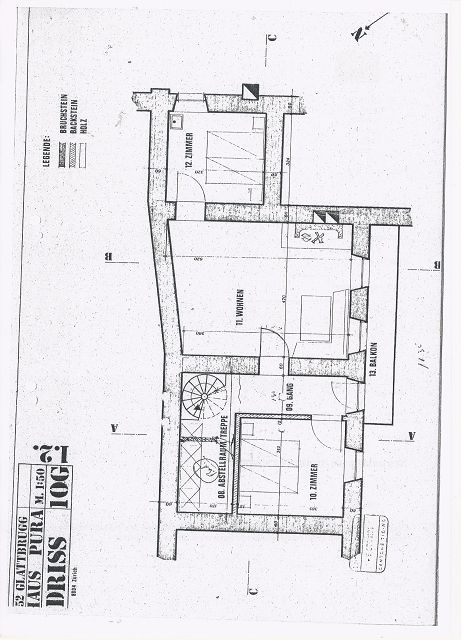 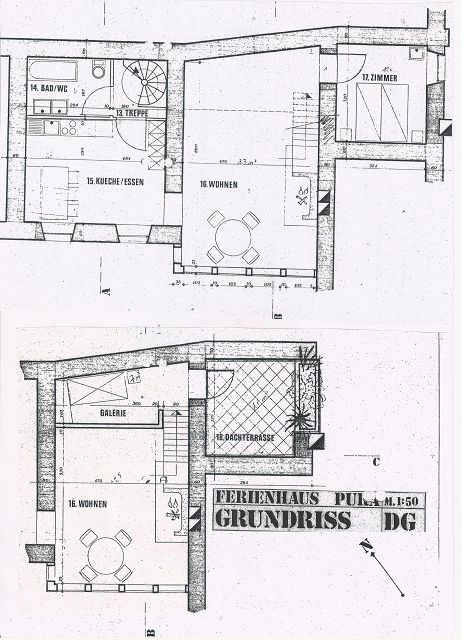 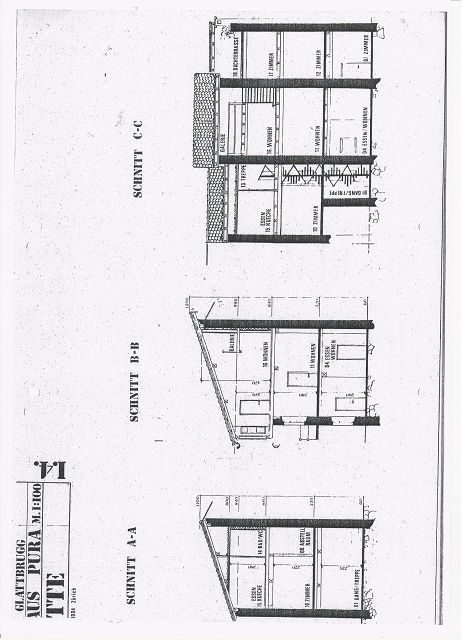 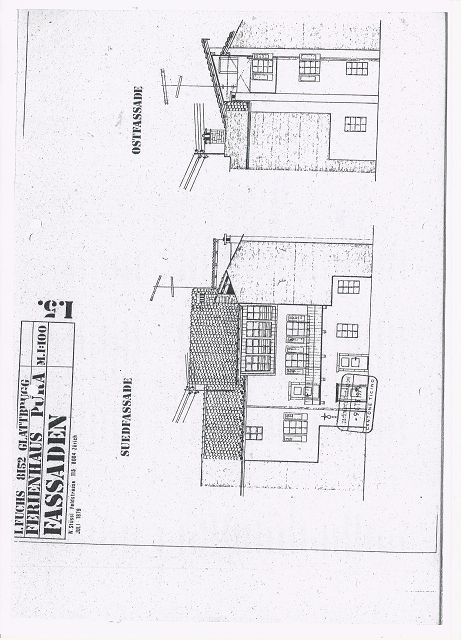 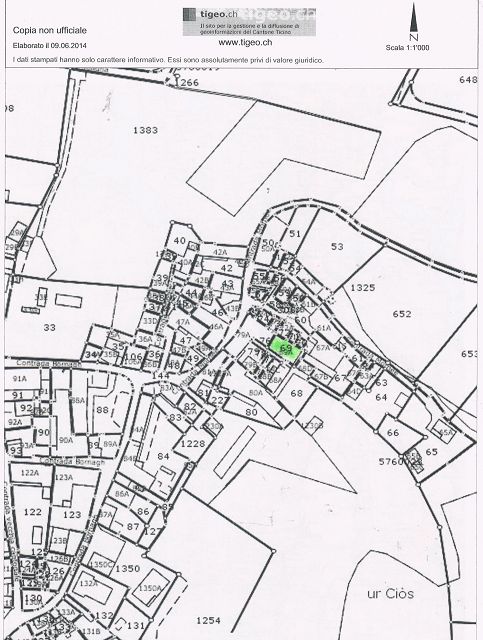 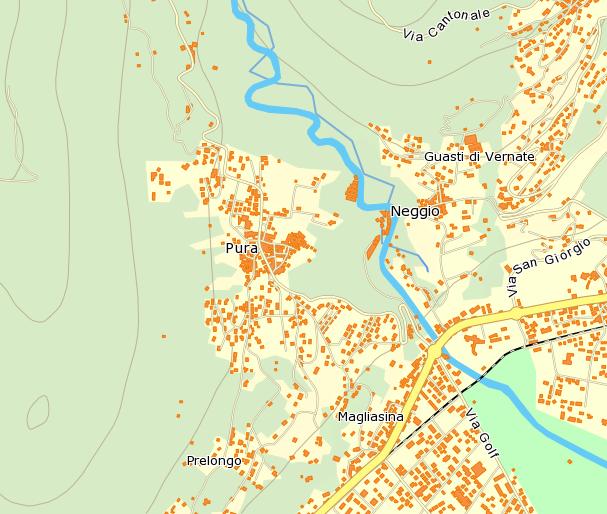 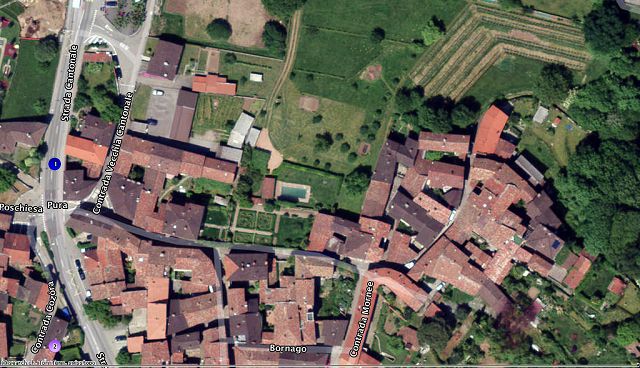 TICINO       Pura, Strada Mondee 18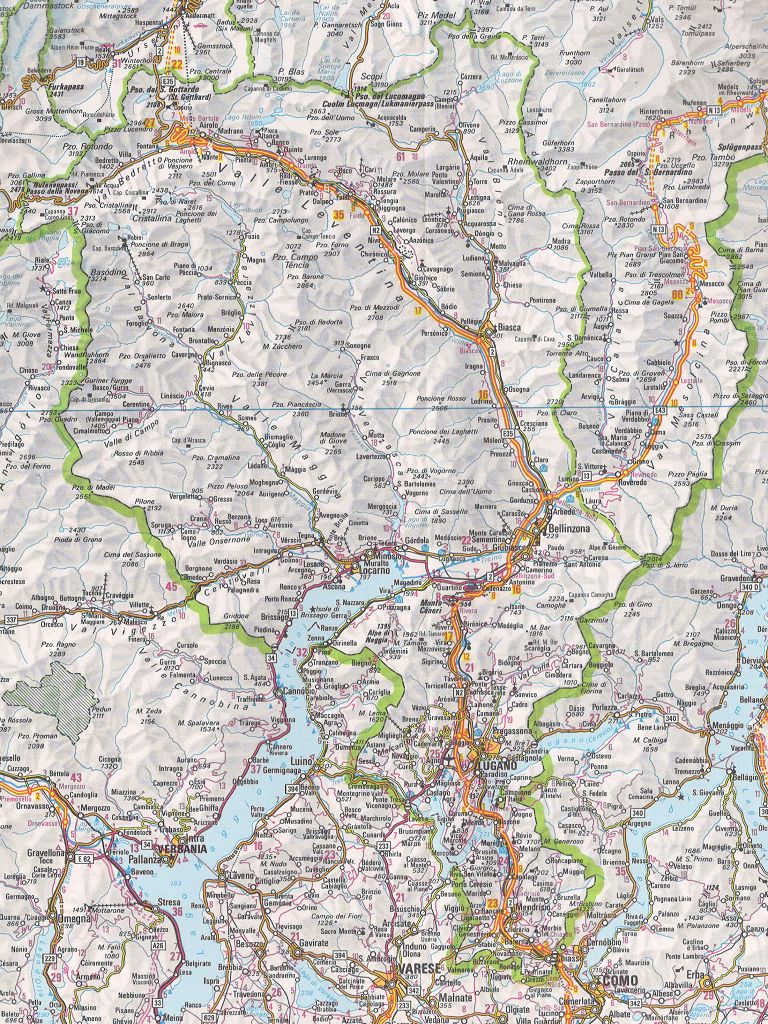 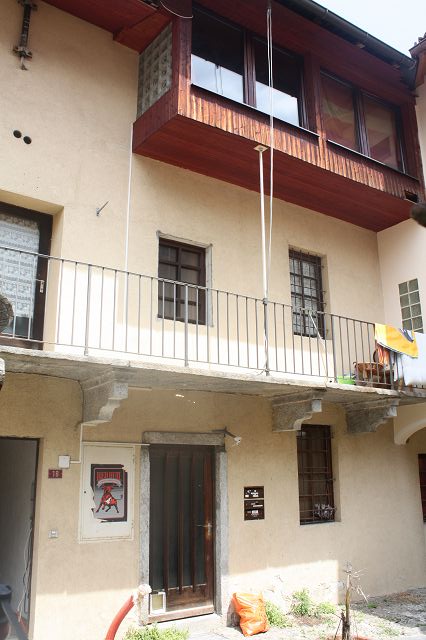 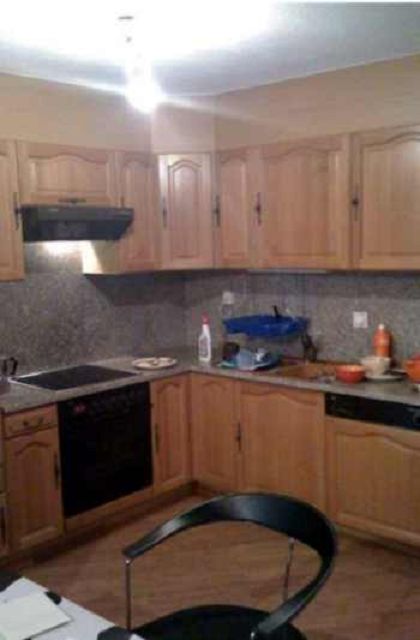 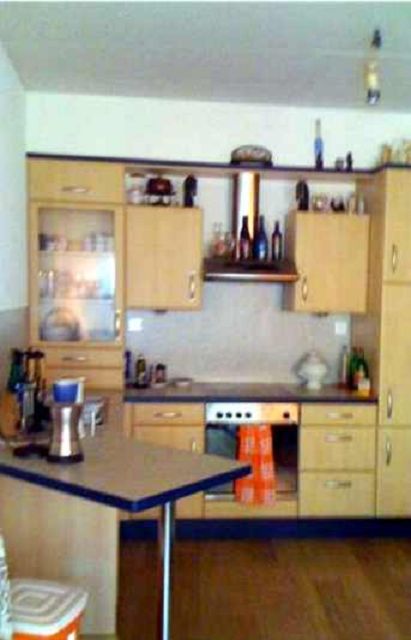 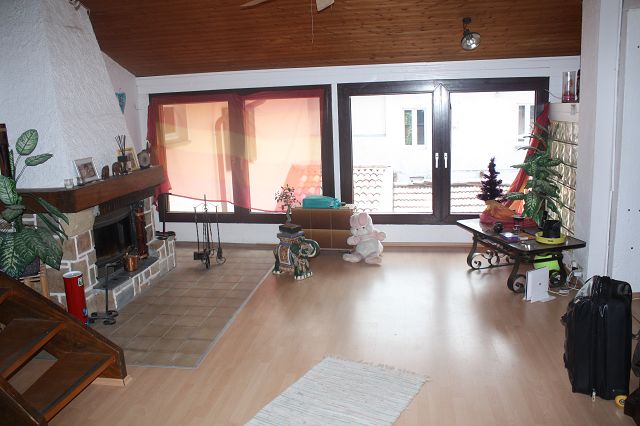 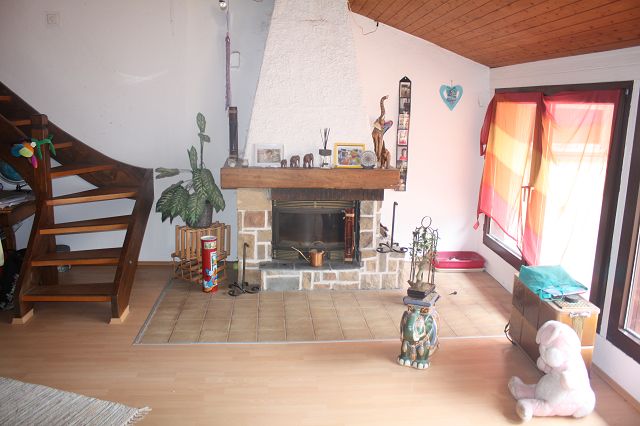 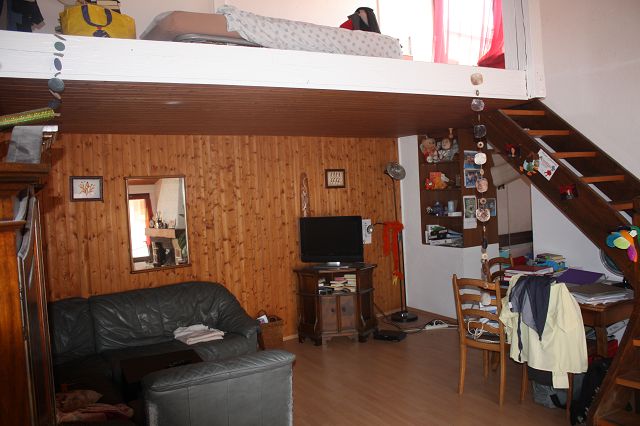 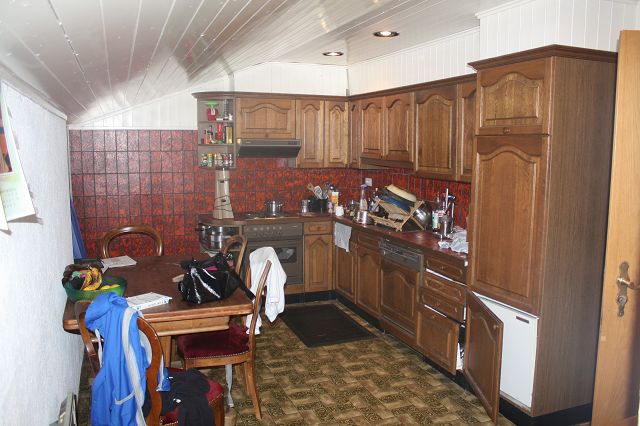 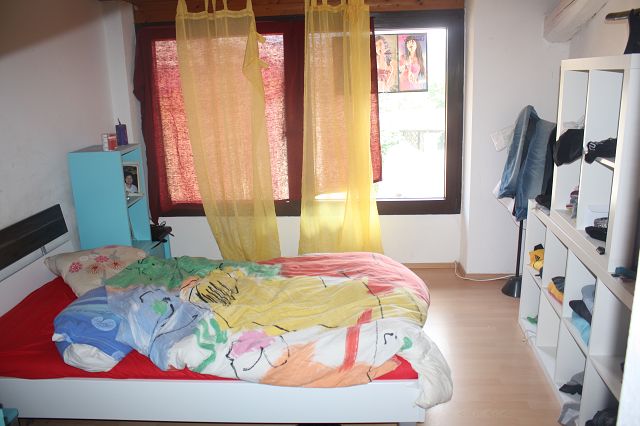 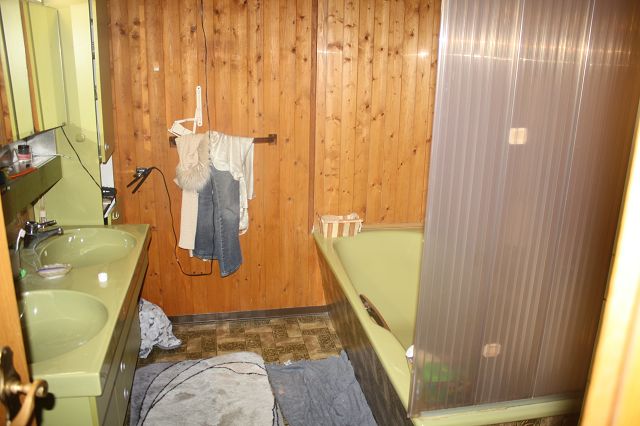 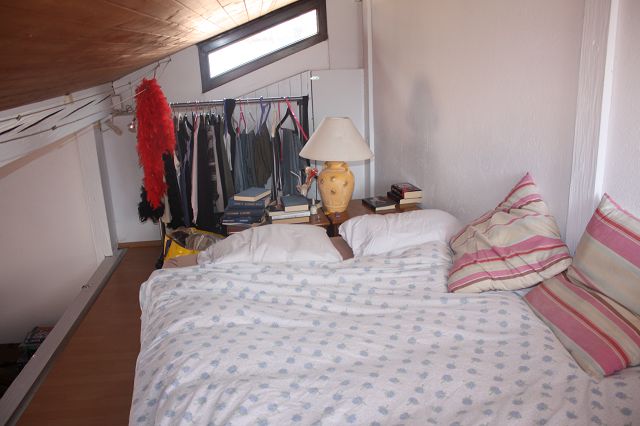 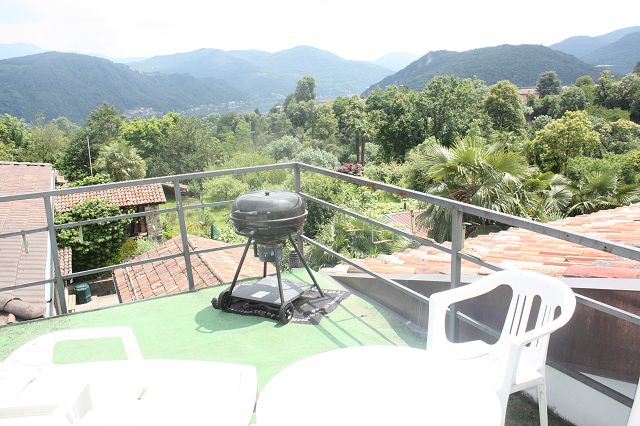 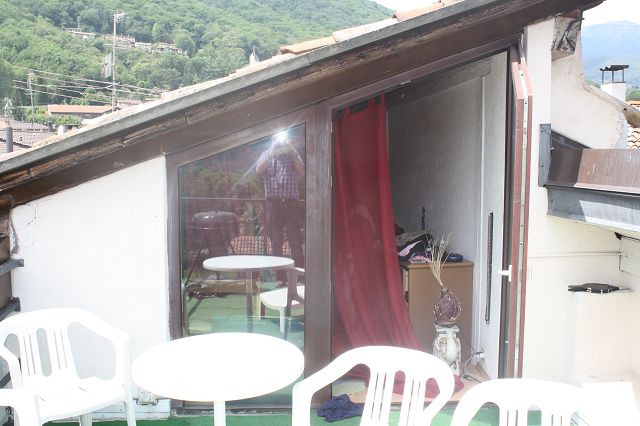 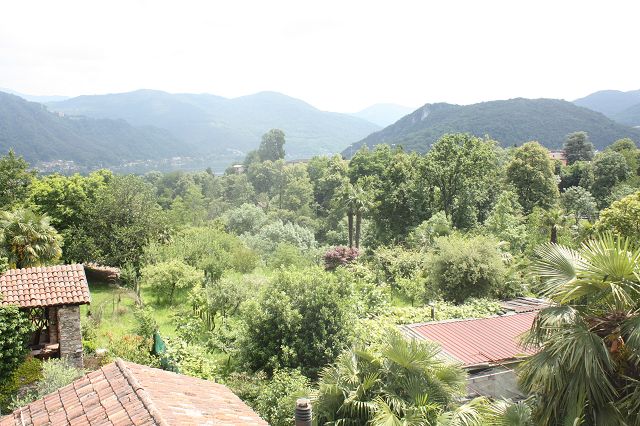 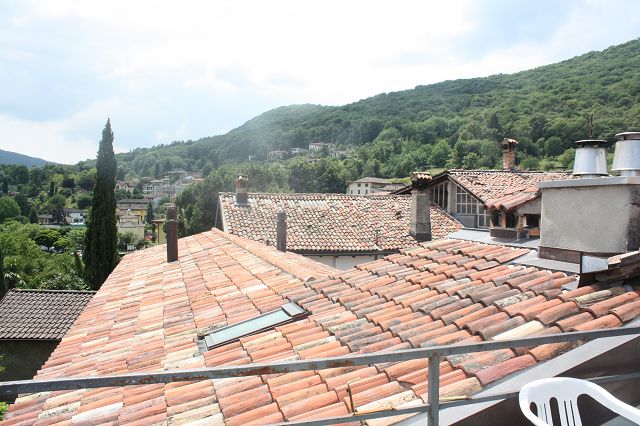 r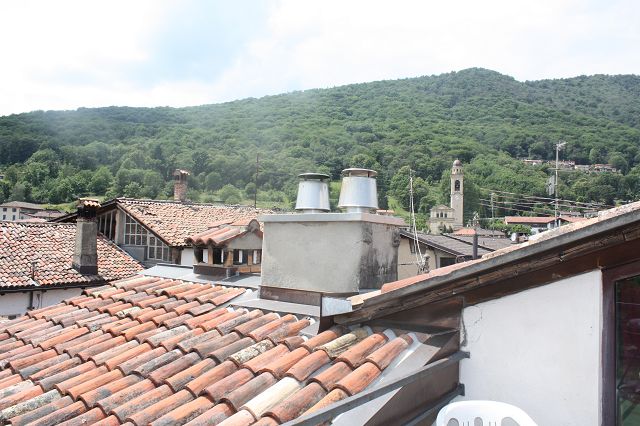 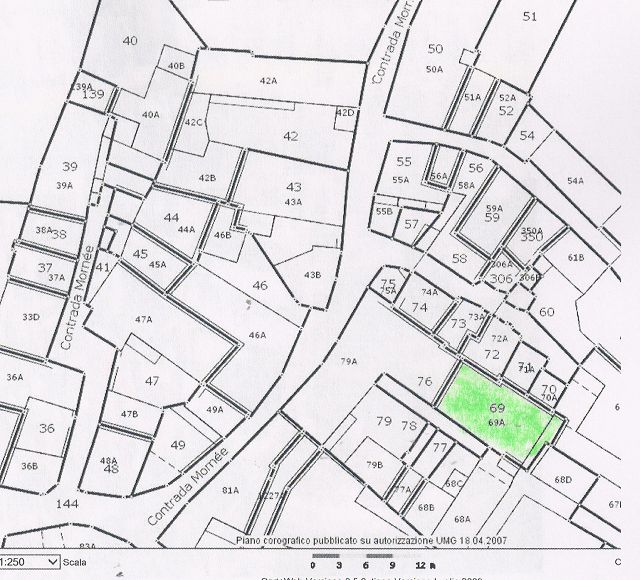 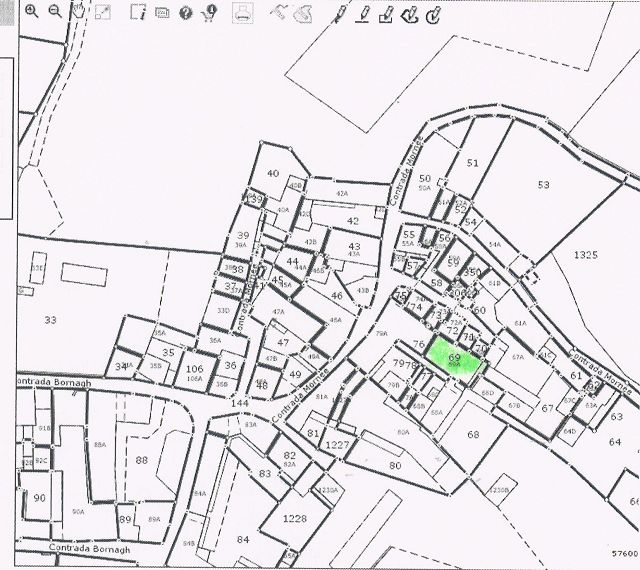 